Анализ  деятельности муниципального автономного  учреждения дополнительного образования «Станция детского и юношеского туризма и экскурсий (юных туристов)» города  Новотроицка Оренбургской области                                            за 2019 – 2020  учебный  годРезультаты  образовательной деятельности        Цель деятельности СДЮТурЭ -  создание условий  для укрепления физического и нравственного здоровья обучающихся, формирования здорового образа жизни,  успешной социализации  детей и подростков в современном обществе.        Цель достигалась решением  задач:Внедрять современные технологии, методики, формы и приёмы работы, обеспечивающие мотивацию учащихся к туристско-краеведческой деятельности, продолжению  обучения в объединении.Организовать методическое и психолого-педагогическое сопровождение деятельности педагога дополнительного образования и его профессионального мастерства.Организовать конкурсы методических материалов и авторских программ.Расширять информационно-методический фонд методических пособий и методической литературы по туризму и краеведению.Реализовать программы и проекты, направленные на гражданско-патриотическое воспитание обучающихся, исследование истории Оренбургского края, природного и культурного наследия страны.Формировать у обучающихся навыки культуры здорового образа жизни и физического развития посредством привлечения в спортивно-массовые мероприятия.Укреплять социальное партнёрство с семьями обучающихся.        В сентябре 2019 года была  укомплектована  51группа:27 групп туристско-краеведческой направленности.24 группы социально-педагогической направленности    с общей численностью 787  обучающихся, (в прошлом году -  31 группа,  527  обучающихся).        Все объединения работали стабильно. Организованы новые   объединения  туристско - краеведческой направленности: «Экологическое краеведение Оренбургской области» (педагог Хохлова Н.В.), «Лыжный туризм» (педагог Симагин В.Ф.), «Чемпион» (педагог Шмелёв Ю.Н.),  «Я учу башкирский язык» (педагог Ишалина Г.Р.).   На базе общеобразовательных учреждений организовано 28 учебных групп,  образовательный процесс  в которых осуществляли  13 педагогов дополнительного образования – совместителей. Образовательный процесс осуществляется в здании Станции по пр. Металлургов, 23 и на  базе общеобразовательных школ №  4,5,10,13,16,17,22, 23 (согласно Приложению  №1 к Лицензии от 26.07.2016г).Численность обучающихся туристско- краеведческой направленности увеличилась на 12,5%  и составила 438 человек (27 групп), а было в прошлом году 383 человека, в  социально-педагогической  направленности также произошло увеличение обучающихся на 58 %  со  144 человек до 349  (24 группы).По возрастной категории учащиеся: до 5 лет – 0 чел;5-9 лет – 289 чел. (37 %)10-14 лет – 368 чел. (47 %)15-18 лет и старше  –130 чел. (17 %)По годам обучения: 1 год обучения- 625 чел (79 %);2год обучения – 149 чел (19 %);3 год обучения – 13 чел (2 %). На конец учебного  года показатель сохранности контингента обучающихся  составил   100%.Методической службой СДЮТурЭ организована большая работа по обновлению дополнительных общеобразовательных общеразвивающих программ. Все программы приведены  в соответствии с современными требованиями к программам.     В МАУДО СДЮТурЭ  реализуются 32 дополнительных общеобразовательных общеразвивающих программы двух направленностей: туристско-краеведческая – 14 (43,8 %); социально-педагогическая – 18 (56,2 %).По возрасту учащихся  доминируют программы для  детей 10-14 лет   (28 %) и разновозрастные (38 %). В МАУДО СДЮТурЭ реализуется дополнительная общеобразовательная программа «Школа волонтеров» и инклюзивные волонтёры «Три Д», содержание которых направлено на обучение школьников и взрослых работе с детьми  и взрослыми -  инвалидами. В программе предусмотрены формы работы с инвалидами:  фестивали, акции, мастер – классы, спортивно - игровые программы, календарные праздники и т.д. Общая численность детей и взрослых  - инвалидов, охваченных дополнительным образованием в рамах программы «Школа волонтеров» и инклюзивных волонтёров«Три Д» - 30 чел.Дополнительные общеобразовательные программы «Юный краевед», «Юные краеведы» и «Экологическое краеведение Оренбургской области» направлены на исследование истории родного края, природного и культурного наследия Оренбургской  области, экологии Оренбургской области,  города Новотроицка, формирование ценностного отношения к своей малой родине, народам Российской Федерации, воспитание толерантности.Программы: «Туристское многоборье», «Юные туристы», «Спортивное ориентирование», «Инструкторы туризма», «Лыжный туризм» ставят целью  совершенствование умений и навыков по ориентированию и спортивному туризму. Создание условий для развития личностных качеств подростка: выносливость, целеустремленность, способность преодолевать трудности и т.д.  Подготовка обучающихся осуществляется по принципу постепенного наращивания объема знаний, умений и навыков, а также объемов физических тренировок.Программа «Туристское многоборье» также включает в себя участие обучающихся в спортивных походах различной категории сложности в различных районах  страны.Программы научных обществ по информатике, физике, химии, математике и русскому языку способствуют более полному и глубокому усвоению учебного материала по предметам, обучению учащихся методам, принципам, способам научного исследования, основам профессионального знания и научного познания, развитию личности учащегося.Программа «Юнармия» ставит целью гражданско-патриотическое и военно-спортивное воспитание обучающихся. Данная программа позволяет воспитывать учащихся в духе любви и преданности Отечеству, краю, городу, дому.Программа «Шахматы» способствует раскрытию умственного и волевого потенциала личности обучающихся средством углубленного обучения игре в шахматы.Программа «Школа безопасности» формирует социальный опыт школьника, осознание им необходимости  уметь применять полученные знания в нестандартных ситуациях, развивает у детей чувство ответственности за своё поведение, бережное отношение к своему здоровью и здоровью окружающих.Программа «Я учу башкирский язык» приобщает  подрастающее поколение к культурно-этническому наследию башкирского народа.Программа «Гимнастика мозга» направлена на повышения уровня запоминания, уровня произвольного внимания, снижение уровня психоэмоционального истощения, развитие уверенного поведения, коррекцию нарушений внимания, самоконтроля, развитию произвольного внимания. Навыков самоконтроля двигательной и эмоциональной сфер.Полнота реализации программ составляет 98,3%.Опрос учащихся объединений показал, что 98 % обучающихся удовлетворены результатами  освоения дополнительной общеобразовательной программы, своими достижениями, 94 % родителей удовлетворены качеством  предоставляемых образовательных услуг. Родители обучающихся  отметили необходимость обновления туристского снаряжения Станции.  С целью сохранения мотивации  у детей и подростков к обучению, развития интереса  к выбранному виду  деятельности, педагоги  использовали активные методы и формы работы с обучающимися:  экскурсии и  походы выходного дня, слеты, краеведческие и социально - педагогические игры, туристские соревновании местного,  областного и российского уровня. В 2019 – 2020 учебном году совершено 3  спортивных категорийных  туристских похода 1- 2 категории сложности по маршруту: - город Новотроицк – город Медногорск (ДОЛ «Лесная сказка») – город Новотроицк, в которых приняло участие 36 человек.  Запланированная  пешеходная и велосипедная экспедиции, посвященные 75-й годовщине Победы в Вов «Победа входит в каждый двор не была проведена в связи с карантином и введением дистанционного обучения. В походах выходного дня приняло участие    192  человека (в прошлом году – 396 чел).В летнем сезоне планируются   также многодневные водные и пешеходные  походы в Башкирию, если не внесёт свои коррективы пандемия коронавируса.                             Активно внедряются в образовательный процесс современные технологии: проектные, квесты, интернет-конкурсы и др.          В связи с пандемией коронавирусной инфекции и с введением карантийных мероприятий, на СДЮТурЭ было организовано  дистанционное обучение. Педагогам была оказана помощь при организации занятий в дистанционном формате. Было разработано и принято положение о дистанционном обучении. Педагоги дополнительного образования еженедельно отчитывались о проведённых занятиях. Таким образом,  дополнительные общеобразовательные программы были практически выполнены. Но нельзя провести дистанционно такие массовые мероприятия, как слёт юных туристов, слёт «Школа безопасности» и «Юный спасатель», спортивные туристские походы и другие подобные мероприятия.    Результаты проектной деятельности обучающиеся представили  на конкурсах:- «Твори добро» - конкурс социальных  проектов;- «Сделаем вместе» - конкурс социально значимых проектов;- «АИС Росмолодежь» - конкурс социально значимых проектов, заявлено 5 проектов (подведение итогов состоится в октябре 2020 г);- Областной конкурс молодёжных авторских проектов в сфере образования «Моя страна – моя Россия» (Законодательное собрание Оренбургской области), приняло участие 10 человек, на конкурс представлено 7 проектов.- «Добровольцы России» - заявлено 7 проектов (подведение итогов не ранее ноября 2020 г).           В этом учебном году был успешно реализован грантовый проект: «К олимпийским вершинам», посвященный 55-летию Новотроицкого ориентирования.  В результате реализации данного проекта было проведено  10 соревнований по спортивному ориентированию, отредактировано 10 спортивных  карт, приобретена орг. техника (ноутбук и цветной принтер). В соревнованиях приняло участие 1137 человек от 7 лет, ветераны, инвалиды, лица с овз.Это такие соревнования, как:-соревнования по спортивному ориентированию среди загородных лагерей  «Спортивное лето»;- мастер класс по спортивному ориентированию для лиц с ОВЗ и инвалидов;- соревнования по спортивному ориентированию на р. Губерля;- соревнования по спортивному ориентированию «Старты надежд»;- открытое первенство города по спортивному ориентированию «Золотая осень»;- «Семейные старты»;- соревнования по спортивному ориентированию бегом «Спринт»;- ночное ориентирование (в здании).В дальнейшем будем продолжать работу в данном направлении:  проводить мероприятия, а такие соревнования как «Семейные старты», ночное ориентирование планируем сделать традиционными. По отредактированным картам будут проводиться  учебно-тренировочные сборы и дальнейшие соревнования.  В мае 2020 г.  выигран  грант на реализацию проектов «Родному городу в подарок», приуроченный к юбилею города Новотроицка и проект «Волонтёры-медики, вперёд!»,  которые будут реализованы с июня по ноябрь 2020 г.Организация массовой работы В течение учебного года на Станции было проведено 34  массовых  мероприятия городского масштаба, в которых проняло  участие более 3000 воспитанников Станции и учащихся образовательных учреждений.  Туристско-краеведческой работой было охвачено 9 образовательных учреждений города. В летний период многие мероприятия и соревнования со школьниками были отменены. Команды ждут вызова на а областные соревнования «Школа безопасности», в спортивный лагерь «Юный спасатель, на слёт юных туристов-краеведов и другие. Но будут ли они проводиться, пока неизвестно. Также на летний период запланированы мероприятия:- участие в профильной смене «Юниор» в г. Оренбурге с 1 по 7 июля;-участие в профильной смене «Академия добра» в г. Оренбурге с 12 по 25 июля 2020 г. по результатам участия в областном конкурсе добровольческих отрядов «Топ 12»;-участие во Всероссийском общественно-просветительском проекте «Гражданский экзамен» (дистанционно);-участие в региональном этапе Всероссийского конкурса «Доброволец России» с 17 июня – защита трёх проектов. Летом продолжается работа добровольческих отрядов в рамках Всероссийского конкурса «Доброволец России»;-онлайн  фотоквест для загородных лагерей и всех желающих «Город глазами детей» с 12.07.по 30.08.2020 г.;-подготовительный этап реализации грантового проекта «Волонтёры-медики, вперёд!» с 01.07.по 30.08.2020 г.;-акция для жителей города «Давай раскрасим вместе город!» 30.08.2020 года в городском парке.В июне ждём результаты Президентского гранта о размещении проекта «Ориентир на олимпиаду!», посвященного развитию спортивного ориентирования в городе.  Многие годы на Станции проводятся традиционные соревнования:-соревнования по технике лыжного туризма, которые переросли в ранг областных,-слёт «Туристята» для младших школьников, -слёт школьников по туризму и краеведению,-слёт работников образования,-соревнования по спортивному ориентированию «Золотая осень», «Спринт», «Снежинка», «Открытие зимнего сезона», «Пуховый платок»,-краеведческие викторины, конкурсы, посвященные памятным датам, туристские вечера, выставки.На Станции действует школа туристско-краеведческого мастерства для подготовки детского туристско-краеведческого актива. Дети этого актива являются основными помощниками в организационно - массовой работе.Большая работа проводится по повышению квалификации взрослого актива.  Применяются разнообразные  формы работы: консультации, беседы, семинары, практические занятия на местности, а также категорийные походы в составе наиболее опытных руководителей спортивных походов.         В рамках реализации мероприятий национального проекта «Успех каждого ребёнка» в МАУДО «СДЮТурЭ» проведена большая работа.Разработана и реализуется программа  «Одарённые дети». На работу в штат принят педагог-психолог Лазарева Т.П., которая проводит диагностики по выявлению одаренности у обучающихся, разрабатывает рекомендации для педагогов и родителей. Большинство массовых мероприятий проводилось в рамках реализации данного проекта.       Также в рамках реализации национального проекта «Поддержка семей, имеющих детей» на Станции проводились такие мероприятия: «Семейные старты» соревнования по спортивному ориентированию, конкурс «Семейный рюкзак». Фильмы, презентации о семейном туризме и другие мероприятия.         Обучающиеся школы волонтеров «Импульс» начали регистрацию на всероссийском интернет-портале дополнительного образования «Одаренные дети», для участия в конкурсах, марафонах и акциях, способствующих творческой, профессиональной и социальной самореализации.     Произошло расширение спектра образовательных услуг. На базе Станции созданы научные общества учащихся по информатике, физике, математике, химии и русскому языку. На занятиях НОУ происходит интеллектуальное развитие учащихся, формирование качеств мышления характерных для различных видов деятельности и необходимых человеку для жизни в современном обществе, для общей социальной ориентации, для профессиональной ориентации  и решения практических проблем.       В рамках сетевого сотрудничества были созданы и работали  туристско-краеведческие объединения в сельской  местности:  на базе МОАУ «СОШ № 5» объединение «Старт»  и МОАУ «СОШ № 4» объединение «Торнадо» и «Экологическое краеведение Оренбургской области». За учебный год педагогами и обучающимися  СДЮТурЭ  достигнуты следующие результаты: Таблица коллективных достижений обучающихся  СДЮТурЭВ  2019 - 2020 учебном году выполнены спортивные разряды.По спортивному ориентированию разряды выполнили 61 человек.I юношеский – 10II юношеский – 16III юношеский – 35По пешеходной дистанции  -  13 человек.I юношеский – 0II юношеский – 7III юношеский – 6 Используя информационные  компьютерные  технологии и опыт кадрового состава, приступили к самостоятельному выпуску карт спортивного ориентирования.  Многие карты созданы заново. В прошедшем учебном году созданы карты микрорайона СДЮТурЭ,   обновлены карты городского парка и территории озера Земснаряд.  Эти карты  помогает ребятам и педагогу в тренировках по спортивному ориентированию, при проведении  соревнований.  Судейство всех соревнований по спортивному ориентированию осуществляет бригада аттестованных судей.  При СДЮТурЭ  создана  городская коллегия судей по спортивному ориентированию,  председателем которой является ПДО -  Козлов П.В.   За учебный год проведена большая краеведческая  работа. Краеведческие мероприятия были посвящены 75-ой годовщине  Победы в Великой Отечественной войне.  Учащиеся занимались  исследовательской деятельностью, участвовали в викторинах, конкурсах, экскурсиях. Задачами  краеведческой работы являлись: воспитание интереса  к истории родного края, усиление патриотического воспитания,  вовлечение учащихся  в исследовательскую деятельность, повышение экологической культуры учащихся,  привитие любви к своей малой Родине. Для  решения этих задач были проведены различные мероприятия, использованы интересные и разнообразные формы работы, такие как различные акции, встречи с интересными людьми, фестивали,  тематические вечера, литературные гостиные  и другие.     Основная масса городских мероприятий краеведческого характера в этом учебном году была направлена на усиление патриотического и гражданского воспитания учащихся.  С этой целью были проведены такие городские мероприятия как:- интеллектуально-спортивное мероприятие «Российский солдат умом и силою богат!»,	- познавательный конкурс по теме «Минералы» «Легенды, добытые из-под Земли»,- городской конкурс исследовательских работ «Экскурсионный маршрут моего города»,- конкурс «Семейный рюкзак». Фильмы, презентации о семейном туризме, -встречи с участниками поискового отряда «Уралец»,-городской конкурс по технике туризма (экология, геология),-городские соревнования по спортивному ориентированию «Звёздочка», посвящённые Дню защитника Отечества и другие.В 2019-2020 учебном году активное участие в массовых мероприятиях Станции принимали  школы: № 5, 10, 16, 22, 23.   Отмечается наиболее результативная работа  педагогов дополнительного образования:   Буданцева Д. В., Францкевич А. К., Пасечник Н.В., Речкалова М.Н.В организации и проведении массовых мероприятий принимали участие родители обучающихся:  более 20 родителей совместно с детьми участвовали в конкурсе «Семейный рюкзак», в соревнованиях по спортивному ориентированию «Семейные старты»,  в качестве болельщиков поддерживали  воспитанников в городских соревнованиях, массовых мероприятиях Анализ работы с родителями позволил выявить проблему: педагоги дополнительного образования недостаточно активно  взаимодействуют  с семьями обучающихся, что влечет за собой проявление проблем с посещаемостью учебных занятий обучающимися, организацией массовых мероприятий и   выездных соревнований.Работа с кадрами       В течение  учебного  года образовательный процесс осуществляли  3 штатных педагога и 27 педагогов дополнительного образования по совместительству.        Высшее образование имеют 73 % педагогических работников;      среднее специальное – 27 %.       Повысилось количество педагогов, имеющих  высшую и первую квалификационные категории  с  53,5 % до 67 %. Причиной этому является увеличение численности  педагогов дополнительного образования  и аттестация штатных педагогов на 1 категорию (Любарская С.О. и Мусабаева Г.О.)Возраст педагогов дополнительного образованияДо 25 лет - 3 педагога, от 25 до 35 лет  - 5 педагогов, от 35 лет и старше – 22 педагога.Стаж работы педагогов дополнительного образованияСтаж менее 2 лет – 4 педагога, от 2 до 5 лет – 3 педагога, от 5 до 10 лет – 3 педагога, от 10 до 20 лет – 7 педагогов, более 20 лет – 13 педагогов.          Повышению квалификации способствовала  стабильная методическая  работа, направленная на повышение профессиональной компетентности педагогических работников.       В течение учебного  года педагоги Станции  повышали своё профессиональное мастерство, участвуя в  работе семинаров, вебинаров различного уровня.  Это можно проследить по таблице. Повышение профмастерства педагогов МАУДО «СДЮТурЭ» в 2019 -2020 учебном году     Участие в работе семинаров и вебинаров  способствовало развитию педагогического мастерства  педагогов   в  организации  учебных занятий, проектировании дополнительных общеобразовательных общеразвивающих программ, разработки модели учебного занятия и т. д. Вывод. Необходимо укомплектовать учреждение штатными педагогическими работниками -  педагогами дополнительного образования, методистами, имеющими образование, соответствующее направлениям дополнительных общеобразовательных программ и  отвечающее квалификационным требованиям, указанным в квалификационных справочниках.Анализ методической работы  позволил  выявить     недостатки: -недостаточное информирование педагогов по инновационным вопросам;  -слабое обеспечение педагогов методической литературой;    -недостаточный уровень базовой методической подготовки молодых педагогов.Предложения: - развивать творческий потенциал педагогов, с этой целью организовать  проведение конкурса методических материалов;- расширять информационно-методический фонд  методических пособий и методической литературы по туризму и краеведению;- продолжать реализовывать новую программу воспитания и социализации обучающихся на основе воспитательной компоненты.             Административный   контроль осуществлялся на основании плана внутреннего контроля на учебный год по направлениям: -обеспечение доступности качественного дополнительного образования,-учебно-воспитательный процесс;-методическая работа, повышение квалификации педагогических работников;-документация педагогических работников;-охрана труда  и здоровья обучающихся, техника безопасности в образовательном процессе.          Результаты контроля представлены  на педагогических советах, оперативных  совещаниях при директоре.           Внутренний контроль выявил недостатки:           -несвоевременность оформления  педагогами учебных журналов и журналов по технике безопасности;           -нерегулярное проведение педагогами  инструктажа  обучающихся  по технике безопасности перед проведением соревнований;           -недостаточная  наполняемость учебных групп в учебный период.            Выявленные недостатки и нарушения обсуждены на административных совещаниях, приняты меры к их устранению. Материально - техническое  обеспечение образовательной деятельности На СДЮТурЭ имеется информационно-техническое оснащение для организации   образовательно-воспитательного   процесса:  Туристское снаряжение позволяет осуществлять пешие, лыжные, водные походы, походы  выходного дня и походы  от 1 до 5  категории сложности:Электроустановка –1 ед,Лыжные комплекты – 24ед,Палатки  - 31ед,Спальники –3ед,Рюкзаки –40ед,Катамараны –4ед.Обвязки- 30ед.Карабины – 41 ед.Жумары – 2 ед.Восьмерки- 5 ед.Каски- 4ед.Блок-ролик двойной – 2 ед.     Пополнилась  материально-техническая база  учреждения. За счёт участия в грантовых  конкурсах Станция смогла приобрести:- ноутбук для корректировки карт, на котором так же установлена программа для обсчета результатов соревнований по спортивному ориенированию;- цветной принтер (3 в 1) для  распечатки карт и грамот по соревнованиям;- наградная продукция  (грамоты, медали, кубки), что помогает замотивировать детей на занятия в объединениях;- 20 комплектов по спортивному ориентированию(стойки, призмы, компостеры), которые используются на каждых соревнованиях и учебно-тренировочных занятиях;- 10 полных обвязок для проведения соревнований и тренировок по спортивному туризму;- 300 метров верёвки,  22 карабина для оборудования и прохождения командных этапов на соревнованиях;- командные лыжи, тоннели, «гусеницы», для проведения экстрим-квеста «Выжить в лесу».Выводы        1.На Станции детского и юношеского туризма и экскурсий большое внимание  уделяется  формированию  культуры здорового и безопасного образа жизни, духовно-нравственного, гражданского и патриотического воспитания учащихся средствами туристско-краеведческой и социально- педагогической деятельности.         2. Работа ведется системно, комплексно, охватывает  возрастные группы детей и взрослых.        3. В работе с обучающимися достигнуты хорошие результаты реализации дополнительных общеобразовательных программ.   Анализ  работы  СДЮТурЭ выявил проблемы: -частично решен вопрос укомплектованности кадров штатными  педагогами  дополнительного образования,  - требует повышения уровень  информационно - методической  компетентности   педагогических кадров;- педагоги дополнительного образования недостаточно активно  взаимодействуют  с семьями обучающихся;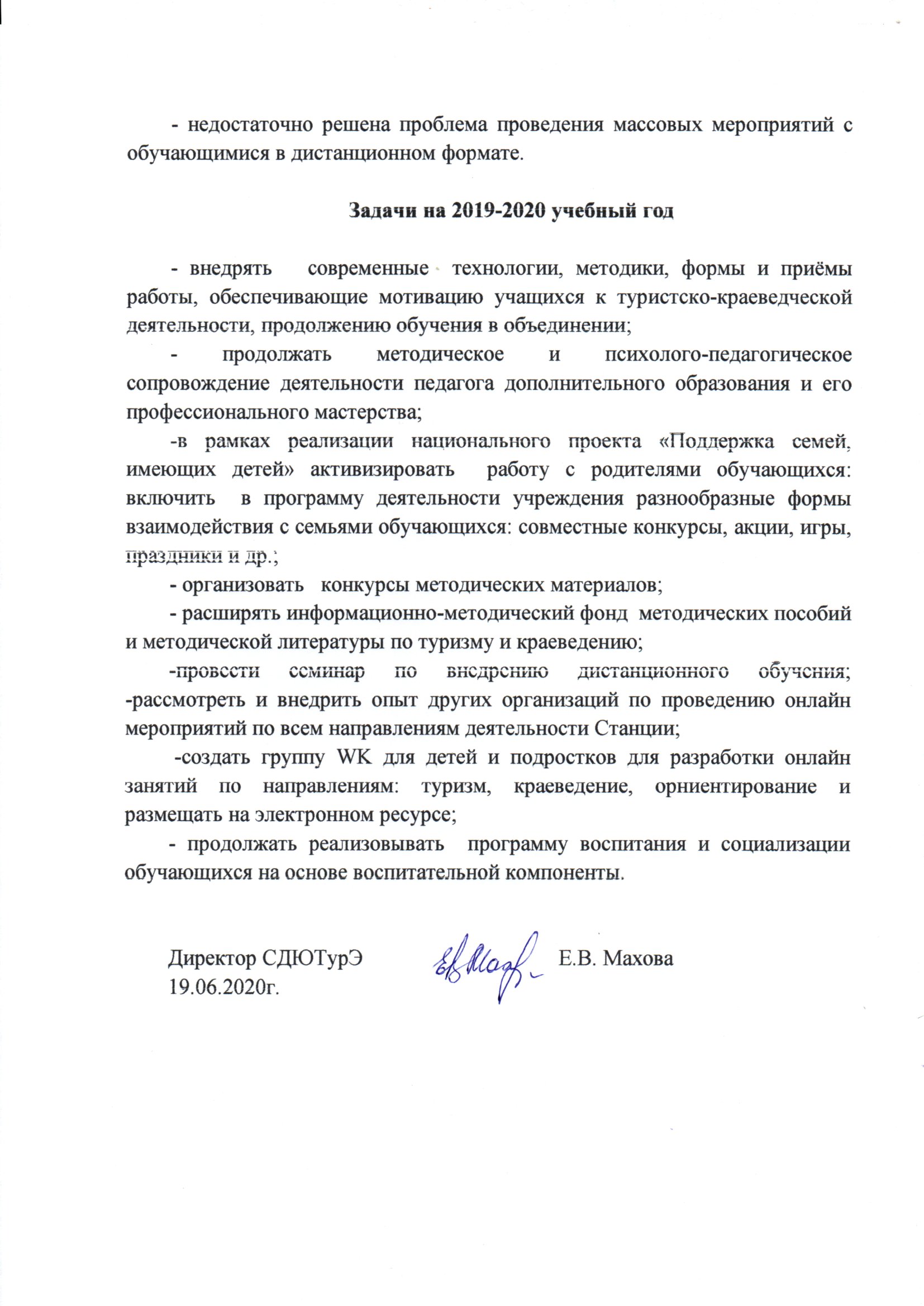 Областные  мероприятияОбластные  мероприятияОбластные  мероприятияОбластные  мероприятияОбластные  мероприятия№ п/пНаименование мероприятияМесто проведенияМесто.Количество грамот, дипломовМесто.Количество грамот, дипломов1Открытый слёт туристов зоны Восточного Оренбуржья, посвящённый всемирному Дню туризма.п. Хабарное, р. УралI , II, III место22 грамотыI , II, III место22 грамоты22Региональный этап конкурса «Доброволец России»заочно33Первенство области по СТ группы дистанции «Дистанции – лыжные»г. ОренбургI , II, III место4 грамотыI , II, III место4 грамоты4Областной конкурс команд добровольцев «Лучшие из лучших»г. ОренбургФиналисты конкурса, 1 грамота за участие Финалисты конкурса, 1 грамота за участие 5Областной конкурс команд добровольцев «Лучшие из лучших»г. ОренбургРезультаты в ноябре 2020 (по промежуточным результатам команда в списке лидеров и в июле 4 человека из команды получили сертификаты на областную профильную смену)Результаты в ноябре 2020 (по промежуточным результатам команда в списке лидеров и в июле 4 человека из команды получили сертификаты на областную профильную смену)6Областная профильная смена «Юниор»г. Оренбург1 участник отряда «Импульс» приглашен на смену как тим-лидер1 участник отряда «Импульс» приглашен на смену как тим-лидер77Областная профильная смена для лиц с ОВЗг. Оренбург5 человек5 человек88Присвоено звание «Почётный доброволец» областной общественной организацией «Федерация детских организаций»г. Оренбург8 человек получили звание8 человек получили звание9Областная профильная смена волонтёров «Лучшие из лучших»7 человек7 человек110Профильная смена «Кампус молодёжных инноваций в «Городе детства»г. Оренбург1человек1человек11Областной конкурс молодёжных авторских проектов в сфере образования «Моя страна – моя Россия»Законодательное собрание Оренбургской области10 человек10 человек112IV областной фестиваль «Наследие предков»г. Оренбург5 человек 2 грамоты5 человек 2 грамотыВсего 29 грамот, 18 обучающихся приняли участие в работе областных профильных смен                                                                                                                                            Всего 29 грамот, 18 обучающихся приняли участие в работе областных профильных смен                                                                                                                                            Всего 29 грамот, 18 обучающихся приняли участие в работе областных профильных смен                                                                                                                                            Всего 29 грамот, 18 обучающихся приняли участие в работе областных профильных смен                                                                                                                                            Всего 29 грамот, 18 обучающихся приняли участие в работе областных профильных смен                                                                                                                                            Соревнования Российского уровняСоревнования Российского уровняСоревнования Российского уровняСоревнования Российского уровняСоревнования Российского уровня1Всероссийский конкурс «Доброволец России»МоскваМоскваЗаявлено 3 проекта (результаты в ноябре 2020)2Всероссйиский конкурс «Добро не уходит на каникулы»СочиСочи4 победителя, получили сертификат финалиста3Всероссийский конкурс грантовых проектов среди физических лиц (АИС Росмолодежь)МоскваМоскваЗаявлено 6 проектов, участников 10 человекКоличество дипломов, почетных грамот,побед в конкурсах и соревнованиях.2016-2017 уч.год2017-2018 уч.год2018-2019 уч.год2019-2020уч. годГородского уровня140325551422Областного уровня131557847Российского      уровня02273№ п/пФ.И.О.Название мероприятияДата проведенияМесто проведения1.Махова Елена ВладимировнаВсероссийское тестирование педагогов «ПедЭксперт Январь 2020»Направление: Общая педагогика и психологияТест: Основы педагогического мастерстваЯнварь 2020 г.Дистанционно2.Махова Елена ВладимировнаОбластной семинар-практикум «Организация работы с одарёнными и талантливыми детьми в рамках реализации регионального проекта «Успех каждого ребёнка»21.02.2020 г.г. Оренбург3.Архипова  Елена НиколаевнаОбластной семинар-практикум «Организация работы с одарёнными и талантливыми детьми в рамках реализации регионального проекта «Успех каждого ребёнка»21.02.2020 г.г. Оренбург4.Мусабаева Гульмира ОмаровнаОбластной семинар-практикум «Организация работы с одарёнными и талантливыми детьми в рамках реализации регионального проекта «Успех каждого ребёнка»21.02.2020 г.г. Оренбург5.Митин Александр ДмитриевичОбучающий курс «Есть контакт! Работа педагога с современными родителями как обязательное требование Профстандарта «Педагог» 16 академических часов16.03.2020 г.Дистанционно6.Буданцев Дмитрий ВладимировичОбучающий курс «Есть контакт! Работа педагога с современными родителями как обязательное требование Профстандарта «Педагог» 16 академических часов17.03.2020 г.Дистанционно7.Махова Елена ВладимировнаОбучающий курс «Есть контакт! Работа педагога с современными родителями как обязательное требование Профстандарта «Педагог» 16 академических часов13.03.2020 г.Дистанционно8.Мусабаева Гульмира ОмаровнаОбучающий курс «Есть контакт! Работа педагога с современными родителями как обязательное требование Профстандарта «Педагог» 16 академических часов13.03.2020 г.Дистанционно9.Архипова Елена НиколаевнаОбучающий курс «Есть контакт! Работа педагога с современными родителями как обязательное требование Профстандарта «Педагог» 16 академических часов13.03.2020 г.Дистанционно10.Францкевич Антонина КузьминичнаТестирование «Профиль компетенций»28.04.2020 г.Дистанционно11.Чинчаладзе Ирина ИвановнаВсероссийский педагогический вебинар «Основы обеспечения информационной безопасности детей» (г.Москва). Секция «Дополнительное образование»03.04.2020 г.Дистанционно12.Чинчаладзе Ирина ИвановнаВсероссийский  педагогический вебинар «Как организовать дистанционное обучение во время карантина» (г. Москва)01.04.2020 г.ДистанционноНаименованиеТип  техники, ТСОКоличествоВидеодвойка«LG»1ВидеокамераPanasonic  PQ-L 101Музыкальный центрSamsyng2КомпьютерSamsyng3ПринтерСаnon2ТранспортГрузовая ГАЗ-53Легковая ЗА-110211Учебно-методическая литература700 